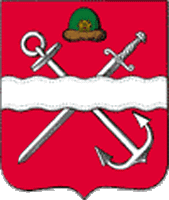 ПЕЧАТНОЕ СРЕДСТВО МАССОВОЙ ИНФОРМАЦИИИНФОРМАЦИОННЫЙ БЮЛЛЕТЕНЬ МУНИЦИПАЛЬНОГО ОБРАЗОВАНИЯ –ШИЛОВСКИЙ МУНИЦИПАЛЬНЫЙ РАЙОН РЯЗАНСКОЙ ОБЛАСТИ(от 08.10.2021 г. № 37)р.п. Шилово(издается с 25.12.2006 г.)СОДЕРЖАНИЕАДМИНИСТРАЦИЯмуниципального образования – Шиловский муниципальный район Рязанской области       ПОСТАНОВЛЕНИЕ                                                                      от 01.10.2021 № 423О внесении изменений в постановление администрации муниципального образования – Шиловский муниципальный район Рязанской области от 29.12.2020 № 589 «Об утверждении стандарта внутреннего муниципального финансового контроля «Требования к анализу рисков при планировании контрольных мероприятий с применением риск – ориентированного подхода»»В соответствии с частью 3 статьи 269.2 Бюджетного кодекса Российской Федерации, пунктом 14 постановления Правительства Российской Федерации от 27.02.2020 № 208 «Об утверждении федерального стандарта внутреннего  государственного (муниципального) финансового контроля «Планирование  проверок, ревизий и обследований», руководствуясь Уставом муниципального  образования - Шиловский муниципальный район Рязанской области, в целях осуществления контрольных полномочий по внутреннему муниципальному  финансовому контролю, администрация муниципального образования -Шиловский  муниципальный район Рязанской области ПОСТАНОВЛЯЕТ:1. Внести в приложение к постановлению администрации муниципального образования - Шиловский муниципальный район Рязанской области от 29.12.2020 № 589 Об утверждении стандарта внутреннего муниципального финансового контроля «Требования к анализу рисков при планировании контрольных мероприятий с применением риск – ориентированного подхода» следующие изменения:	1) в приложении таблицу «Значение критерия «вероятность» и критерия «существенность», используемы для анализа рисков» изложить в следующей редакции: «Значения критерия «вероятность» и критерия «существенность», используемые для анализа рисков»2. Опубликовать настоящее постановление в Информационном бюллетене муниципального образования – Шиловский муниципальный район Рязанской области и на официальном сайте администрации муниципального образования – Шиловский муниципальный район Рязанской области.3. Контроль за исполнением настоящего постановления оставляю за собой.Глава администрации муниципального образования –Шиловский муниципальный районРязанской области                                                                                                             В.В. ЛуканцовАДМИНИСТРАЦИЯмуниципального образования – Шиловский муниципальный район Рязанской областиПОСТАНОВЛЕНИЕот 04.10.2021 № 424О внесении изменений в постановление  администрации муниципального образования - Шиловский муниципальный район Рязанской области от 05.11.2014  № 1002 «Об утверждении муниципальной программы Шиловского муниципального  района Рязанской области «Социальная поддержка отдельных категорий граждан Шиловского муниципального района» В целях уточнения мероприятий муниципальной программы Шиловского муниципального района Рязанской области «Социальная поддержка отдельных категорий граждан Шиловского муниципального Рязанской области», утвержденной постановлением  администрации муниципального образования - Шиловский муниципальный район Рязанской области от 05.11.2014 № 1002, администрация  муниципального образования – Шиловский муниципальный район Рязанской области ПОСТАНОВЛЯЕТ:1. Внести  в  приложение к постановлению администрации муниципального образования - Шиловский муниципальный район Рязанской области от 05.11.2014 № 1002 «Об утверждении муниципальной программы Шиловского муниципального района Рязанской области «Социальная поддержка отдельных категорий граждан Шиловского муниципального района» (в редакции постановлений администрации муниципального образования – Шиловский муниципальный район Рязанской области от 17.12.2015  № 710,  от  08.04.2016  № 139,  от 19.05.2016  № 186, от 03.10.2016 № 407, от 26.12.2016  № 548, от 19.06.2017  № 291, от 06.12.2017 № 666, от 03.04.2018  №  178,  от  28.09.2018  № 520,  от  31.10.2018  №  614, от 19.11.2018 № 669, от 12.12.2019 № 785, от 18.05.2020 № 174, от 24.07.2020 № 310, от 03.09.2020 № 400, от 22.12.2020 № 570, от 09.03.2021 № 81, от 18.05.2021         № 179, от 09.07.2021 № 264) (далее - Программа) следующие изменения:1) в паспорте Программы:а)  в строке «Основание для разработки Программы» цифры «13.02.2014» заменить цифрами «13.02.2012»;  б) строку «Сроки реализации Программы» изложить в следующей редакции:«                                                                                                                  »;в) строку «Объемы финансирования Программы» изложить в следующей редакции:«»;2) раздел 2 «Ресурсное обеспечение Программы»  изложить в следующей редакции:«2. Ресурсное обеспечение Программы Главным распорядителем средств Программы является администрация муниципального образования – Шиловский муниципальный район Рязанской области. Объем средств, направляемых на реализацию мероприятий из средств  бюджета Шиловского муниципального района составляет всего 50422737,28 рублей, в том числе по годам:         2015 год – 3373000,00 рублей;         2016 год – 4173100,00 рублей;         2017 год – 4524760,35 рублей;         2018 год – 4623024,40 рублей;         2019 год – 4706054,50 рублей;         2020 год – 4908222,03 рублей;         2021 год – 5323644,00 рублей;         2022 год – 6263644,00 рублей;         2023 год – 6263644,00 рублей;         2024 год – 6263644,00 рублей.         Объем финансирования Программы носит прогнозный характер, соответствующий минимальному уровню обеспечения финансирования Программы, и подлежит уточнению при утверждении расходов на реализацию Программы.»;         3) абзац шестой раздела 4 «Ожидаемые конечные результаты реализации Программы и показатели социально-экономической эффективности» изложить в следующей редакции:         « - сохранение числа социально ориентированных некоммерческих организаций, получивших субсидию, на уровне не менее одной ежегодно»;4) в приложении № 1 к Программе:а) в разделе 1 «Цели и задачи реализации подпрограммы» цифры «13.02.2014» заменить цифрами «13.02.2012»; б) в разделе 2 «Сроки и этапы реализации подпрограммы» слова «2015 -2023 годы» заменить словами «2015 - 2024 годы»;         в) раздел 3 «Ресурсное обеспечение подпрограммы» изложить в следующей редакции:«3. Ресурсное обеспечение подпрограммы 	Главным распорядителем средств подпрограммы является администрация муниципального образования – Шиловский муниципальный район Рязанской области. Общий объем финансирования подпрограммы за счет средств бюджета  Шиловского муниципального района Рязанской области составляет всего 50122737,28 рублей, в том числе по годам:2015 год – 3343000,00 рублей;2016 год – 4143100,00 рублей;2017 год – 4494760,35 рублей;2018 год – 4593024,40 рублей;2019 год – 4676054,50 рублей;2020 год – 4878222,03 рублей;2021 год – 5293644,00 рублей;2022 год – 6233644,00 рублей;2023 год – 6233644,00 рублей;2024 год – 6233644,00 рублей.»;г) раздел 5 «Система программных мероприятий» изложить в редакции согласно приложению 1 к настоящему постановлению;д) раздел 6 «Целевые индикаторы эффективности исполнения подпрограммы» изложить в редакции согласно приложению 2 к настоящему постановлению;5) в приложении № 2 к Программе:а) в разделе 2 «Сроки и этапы реализации подпрограммы» слова «2015 - 2023 годы» заменить словами «2015 - 2024 годы»;б) раздел 3 «Ресурсное обеспечение подпрограммы» изложить в следующей редакции:«3. Ресурсное обеспечение подпрограммыГлавным распорядителем средств подпрограммы является администрация муниципального образования – Шиловский муниципальный район Рязанской области. Общий объем финансирования подпрограммы за счет средств бюджета Шиловского муниципального района Рязанской области составляет всего   300000,00 рублей, в том числе по годам:2015 год – 30 000,00 рублей;2016 год – 30 000,00 рублей;2017 год – 30 000,00 рублей;2018 год – 30 000,00 рублей;2019 год – 30 000,00 рублей;2020 год – 30 000,00 рублей;2021 год – 30 000,00 рублей;2022 год – 30 000,00 рублей;2023 год – 30 000,00 рублей;            2024 год – 30 000,00 рублей.»;в) раздел 5 «Система программных мероприятий» изложить в редакции согласно приложению 3 к настоящему постановлению;г) раздел 6 «Целевые индикаторы эффективности исполнения подпрограммы» изложить в редакции согласно приложению 4 к настоящему постановлению.2. Настоящее постановление вступает в силу после его официального опубликования.   3. Контроль  за  исполнением   настоящего   постановления  возложить  на заместителя главы администрации муниципального образования – Шиловский  муниципальный район Рязанской области Агафонову Л.Н.      Глава администрации муниципального образования –Шиловский муниципальный районРязанской области                                                                                                             В.В. Луканцов«5. Система программных мероприятий                                                                                                                                                                                         ».«6. Целевые индикаторы эффективности исполнения подпрограммы».«5. Система программных мероприятий».«6. Целевые индикаторы эффективности исполнения подпрограммыАДМИНИСТРАЦИЯмуниципального образования – Шиловский муниципальный район Рязанской областиПОСТАНОВЛЕНИЕот  04.10.2021 № 426О признании утратившим силу постановления администрации муниципального образования – Шиловский муниципальный район Рязанской области от 24.07.2013 № 595 «Об утверждении административного регламента предоставления муниципальной услуги «Организация по требованию населения общественных экологических экспертиз в администрации муниципального образования – Шиловский муниципальный район Рязанской области»Руководствуясь Федеральным законом от 06.10.2003 № 131 – ФЗ «Об общих принципах организации местного самоуправления в Российской Федерации», Уставом муниципального образования – Шиловский муниципальный район Рязанской области, администрация муниципального образования – Шиловский муниципальный район Рязанской области постановляет:1. Признать утратившим силу постановление администрации муниципального образования – Шиловский муниципальный район Рязанской области от 24.07.2013 № 595 «Об утверждении административного регламента предоставления муниципальной услуги «Организация по требованию населения общественных экологических экспертиз в администрации муниципального образования – Шиловский муниципальный район Рязанской области».2. Опубликовать настоящее постановление в Информационном бюллетене муниципального образования – Шиловский муниципальный район Рязанской области.3. Настоящее постановление вступает в силу со дня его официального опубликования.4. Контроль за исполнением настоящего постановления возложить на заместителя главы администрации муниципального образования – Шиловский муниципальный район Рязанской области Аксенову Е.В.Печатное средство массовой информации «Информационный бюллетень муниципального образования – Шиловский муниципальный район Рязанской области» учреждено решением Думы муниципального образования – Шиловский муниципальный район Рязанской области № 9/55 от 13.11.2020 г.Подготовлено к печати администрацией муниципального образования – Шиловский муниципальный район Рязанской области.Тираж - 17 экз.Отпечатано и размножено с помощью оргтехники администрации муниципального образования – Шиловский муниципальный район Рязанской области                           (адрес: 391500, Рязанская область, р.п. Шилово, ул. Советская, д. 14а).Постановлениеадминистрацииот 01.10.2021 № 423эПостановлениеадминистрацииот 04.10.2021 № 424Постановлениеадминистрацииот 04.10.2021 № 426О внесении изменений в постановление администрации муниципального образования – Шиловский муниципальный район Рязанской области от 29.12.2020 № 589 «Об утверждении стандарта внутреннего муниципального финансового контроля «Требования к анализу рисков при планировании контрольных мероприятий с применением риск – ориентированного подхода»»О внесении изменений в постановление  администрации муниципального образования - Шиловский муниципальный район Рязанской области от 05.11.2014  № 1002 «Об утверждении муниципальной программы Шиловского муниципального  района Рязанской области «Социальная поддержка отдельных категорий граждан Шиловского муниципального района» О признании утратившим силу постановления администрации муниципального образования – Шиловский муниципальный район Рязанской области от 24.07.2013 № 595 «Об утверждении административного регламента предоставления муниципальной услуги «Организация по требованию населения общественных экологических экспертиз в администрации муниципального образования – Шиловский муниципальный район Рязанской области»№ п/пНаименование показателяРасчет показателяБаза (источник информации) для расчета показателяЕдиница измеренияВес показателя в категорииОценка12345671. Критерии «вероятность»1. Критерии «вероятность»1. Критерии «вероятность»1. Критерии «вероятность»1. Критерии «вероятность»1. Критерии «вероятность»1. Критерии «вероятность»1.1Значения показателей качества финансового менеджмента объекта контроля, определяемые с учетом результатов проведения мониторинга качества финансового менеджмента в порядке, принятом в целях реализации положений статьи 160.2-1 Бюджетного кодекса Российской Федерациизначения итоговой оценки качества финансового менеджмента по каждому главному администратору средств бюджетаинформация   итоговой оценки качества финансового менеджмента главных распорядителей бюджетных средств администрации муниципального  образования – Шиловский муниципальный район Рязанской области  опубликованная на сайте администрации муниципального образования – Шиловский муниципальный район Рязанской области%0,2от 90% до 100% - «низкая оценка» Е(Р)=0,от 80 % до 89,99% - «средняя оценка» Е(Р)=3, менее 80% - «высокая оценка» Е(Р)=5отсутствие проведения финансового аудита«высокая оценка» Е(Р)=51.2.Наличие (отсутствие) в проверяемом периоде значительных изменений в деятельности объекта контроля, в том числе в его организационной структуре (изменение типа учреждения,реорганизация юридического лица (слияние, присоединение, разделение, выделение, преобразование), создание (ликвидация) обособленных структурных подразделений, изменение состава видов деятельности (полномочий), в том числе закрепление новых видов оказываемых услуг и выполняемых работ)наличие в проверяемом периодеинформация о деятельности объекта контроля, размещенная в информационно-телекоммуникационной сети «Интернет» на официальном сайте для размещения информации о государственных и муниципальных учреждениях www.bus.gov.ru, официальных сайтах муниципальных учреждений, а также информации, представленной по запросам органа контроляда/нет0,2да – «высокая оценка» Е(Р)=5, нет – «низкая оценка» Е(Р)=01.3.Наличие (отсутствие) нарушений, выявленных по результатам ранее проведенных органом контроля и иными уполномоченными органами контрольных мероприятий в отношении объекта контроляналичиеинформация, находящаяся в распоряжении органа внутреннего муниципального финансового контроляда/нет0,3да – «высокая оценка» Е(Р)=5, нет – «низкая оценка» Е(Р)=01.4.Полнота  исполнения объектом контроля представлений, предписаний об устранении объектом контроля нарушений и недостатков, выявленных по результатам ранее проведенных контрольных мероприятийисполнениеинформация, находящаяся в распоряжении органа внутреннего муниципального финансового контроляда/нет0,2да – «высокая оценка» Е(Р)=5, нет – «низкая оценка» Е(Р)=01.5.Наличие (отсутствие) в отношении объекта контроля обращений (жалоб) граждан, объединений граждан, юридических лиц, поступивших в органы контроляналичиеинформация, находящаяся в распоряжении органа внутреннего муниципального финансового контроляда/нет0,3да – «высокая оценка» Е(Р)=5, нет – «низкая оценка» Е(Р)=01.6.Длительность периода, прошедшего с момента проведения контрольного мероприятия органом внутреннего муниципального контроляотсутствиеинформация, находящаяся в распоряжении органа внутреннего муниципального финансового контроляда/нет0,3да – «высокая оценка» Е(Р)=5, нет – «низкая оценка» Е(Р)=0Итоговая оценка критерия «вероятность»Итоговая оценка критерия «вероятность»Евероятность = ∑SjE(Pj),где Sj – вес j-го показателя критерия «вероятность»;Е(Рj) – оценка j-го показателя критерия «вероятность».Евероятность = ∑SjE(Pj),где Sj – вес j-го показателя критерия «вероятность»;Е(Рj) – оценка j-го показателя критерия «вероятность».Евероятность = ∑SjE(Pj),где Sj – вес j-го показателя критерия «вероятность»;Е(Рj) – оценка j-го показателя критерия «вероятность».Евероятность = ∑SjE(Pj),где Sj – вес j-го показателя критерия «вероятность»;Е(Рj) – оценка j-го показателя критерия «вероятность».Евероятность = ∑SjE(Pj),где Sj – вес j-го показателя критерия «вероятность»;Е(Рj) – оценка j-го показателя критерия «вероятность».Итоговая оценка критерия «вероятность»Итоговая оценка критерия «вероятность»При значении Евероятность = 0 до 0,6 – «низкая оценка», Евероятность = от 0,7 до 2,9 – «средняя оценка», Евероятность = от 3 и выше – «высокая оценка».При значении Евероятность = 0 до 0,6 – «низкая оценка», Евероятность = от 0,7 до 2,9 – «средняя оценка», Евероятность = от 3 и выше – «высокая оценка».При значении Евероятность = 0 до 0,6 – «низкая оценка», Евероятность = от 0,7 до 2,9 – «средняя оценка», Евероятность = от 3 и выше – «высокая оценка».При значении Евероятность = 0 до 0,6 – «низкая оценка», Евероятность = от 0,7 до 2,9 – «средняя оценка», Евероятность = от 3 и выше – «высокая оценка».При значении Евероятность = 0 до 0,6 – «низкая оценка», Евероятность = от 0,7 до 2,9 – «средняя оценка», Евероятность = от 3 и выше – «высокая оценка».2. Критерии «существенность»2. Критерии «существенность»2. Критерии «существенность»2. Критерии «существенность»2. Критерии «существенность»2. Критерии «существенность»2. Критерии «существенность»2.1.Объемы финансового обеспечения деятельности объекта контроля или выполнения мероприятий (мер государственной (муниципальной) поддержки) за счет средств бюджета и (или) средств, предоставленных из бюджета, в проверяемые отчетные периоды (в целом и (или) дифференцированно) по видам расходов, источников финансирования дефицита бюджетаобщая сумма бюджетных ассигнованийпоказатели, утвержденные решением о бюджете, данные отчета об исполнении бюджета, отчетность главных распорядителей бюджетных средств, отчетность муниципальных бюджетных учреждений, а также информация, представленная по запросам органа контролярублей0,4«низкая оценка» - Е(Р)=1, «средняя оценка» - Е(Р)=3, «высокая оценка» - Е(Р)=52.2Значимость мероприятий (мер государственной (муниципальной) поддержки), в отношении которых возможно проведение контрольного мероприятияучастие в национальных проектах/ в областных/ муниципальных  программахпоказатели, утвержденные решением о бюджете, данные отчета об исполнении бюджета, отчетность главных распорядителей бюджетных средств, отчетность муниципальных бюджетных учреждений, а также информация, представленная по запросам органа контроляда/нет0,3реализация объектом контроля 1 национального проекта/участие в 1 государственной/муниципальной программе - «средняя оценка» Е(Р)=3; реализация и участие  в  2-х и более национальных проектахи/или государственных/муниципальных программах - «высокая оценка» Е(Р)=42.3.Величина объема принятых обязательств объекта контроля и (или) его соотношения к объему финансового обеспечения деятельности объекта контроля Общая сумма   бюджетных ассигнований/ общая сумма принятых обязательствотчетность главных распорядителей бюджетных средств, отчетность муниципальных бюджетных учреждений а также информация, представленная по запросам органа контролярублей0,2«низкая оценка» - Е(Р)=1, «средняя оценка» - Е(Р)=3, «высокая оценка» - Е(Р)=52.4. Осуществление объектом контроля закупок товаров, работ, услуг для обеспечения муниципальных нужд, соответствующих следующим параметрам:2.4.1.осуществление закупки товаров, работ, услуг для обеспечения муниципальных нужд у единственного поставщика по причине несостоявшейся конкурентной процедуры или на основании пункта 9 части 1 статьи 93  Федерального закона  от 05 апреля 2013 года «О контрактной системе в сфере закупок товаров, работ, услуг для обеспечения государственных и муниципальных нужд»наличиеинформация размещенная на официальном сайте ЕИС, а также информация, представленная по запросам органа контроляда/нет0,3да - «высокая оценка» Е(Р)=5, нет - «низкая оценка» Е(Р)=02.4.2.наличие условия об исполнении контракта по этапамналичиеинформация размещенная на официальном сайте ЕИС, а также информация, представленная по запросам органа контроляда/нет0,2да - «высокая оценка» Е(Р)=5, нет - «низкая оценка» Е(Р)=02.4.3.наличие условия о выплате авансаналичиеинформация размещенная на официальном сайте ЕИС, а также информация, представленная по запросам органа контроляда/нет0,3да - «высокая оценка» Е(Р)=5, нет - «низкая оценка» Е(Р)=02.4.4.заключение контракта по результатам повторной закупки при условии расторжения первоначального контракта по соглашению сторонналичиеинформация размещенная на официальном сайте ЕИС, а также информация, представленная по запросам органа контроляда/нет0,3да - «высокая оценка» Е(Р)=5, нет - «низкая оценка» Е(Р)=0Итоговая оценка критерия «существенность»Итоговая оценка критерия «существенность»Есущественность = ∑SjE(Pj), где Sj – вес j-го показателя критерия «существенность»;Е(Рj) – оценка j-го показателя критерия «существенность».Есущественность = ∑SjE(Pj), где Sj – вес j-го показателя критерия «существенность»;Е(Рj) – оценка j-го показателя критерия «существенность».Есущественность = ∑SjE(Pj), где Sj – вес j-го показателя критерия «существенность»;Е(Рj) – оценка j-го показателя критерия «существенность».Есущественность = ∑SjE(Pj), где Sj – вес j-го показателя критерия «существенность»;Е(Рj) – оценка j-го показателя критерия «существенность».Есущественность = ∑SjE(Pj), где Sj – вес j-го показателя критерия «существенность»;Е(Рj) – оценка j-го показателя критерия «существенность».Итоговая оценка критерия «существенность»Итоговая оценка критерия «существенность»При значении Есущественность = до 1,12 – «низкая оценка», Есущественность = от 1,13 до 4,1 – «средняя оценка», Есущественность = от 4,2 и выше – «высокая оценка».При значении Есущественность = до 1,12 – «низкая оценка», Есущественность = от 1,13 до 4,1 – «средняя оценка», Есущественность = от 4,2 и выше – «высокая оценка».При значении Есущественность = до 1,12 – «низкая оценка», Есущественность = от 1,13 до 4,1 – «средняя оценка», Есущественность = от 4,2 и выше – «высокая оценка».При значении Есущественность = до 1,12 – «низкая оценка», Есущественность = от 1,13 до 4,1 – «средняя оценка», Есущественность = от 4,2 и выше – «высокая оценка».При значении Есущественность = до 1,12 – «низкая оценка», Есущественность = от 1,13 до 4,1 – «средняя оценка», Есущественность = от 4,2 и выше – «высокая оценка».Сроки 
реализации  Программы2015 – 2024  годы Объемы финансирования ПрограммыОбъем средств, направляемых на реализацию мероприятий из  средств  бюджета Шиловского муниципального района Рязанской области, составляет  - 50422737,28 рублей, в том числе по годам:    2015 год – 3373000,00 рублей;2016 год – 4173100,00 рублей;2017 год – 4524760,35 рублей;2018 год – 4623024,40 рублей;2019 год – 4706054,50 рублей;2020 год – 4908222,03 рублей;2021 год – 5323644,00 рублей;2022 год – 6263644,00 рублей;2023 год – 6263644,00 рублей;2024 год – 6263644,00 рублей.Приложение 1   к постановлению администрации муниципального  образования –  Шиловский муниципальный районРязанской области от 04.10.2021 № 424№п/пПрограм     мные мероприя тия, обеспечивающие выполнение задачиГлав ные распорядителиИсполнителиИсточ ник финансированияОбъем финансирования, рублейОбъем финансирования, рублейОбъем финансирования, рублейОбъем финансирования, рублейОбъем финансирования, рублейОбъем финансирования, рублейОбъем финансирования, рублейОбъем финансирования, рублейОбъем финансирования, рублейОбъем финансирования, рублейОбъем финансирования, рублейОжидае мый резуль тат№п/пПрограм     мные мероприя тия, обеспечивающие выполнение задачиГлав ные распорядителиИсполнителиИсточ ник финансированиявсего                                                     в том числе по годам                                                     в том числе по годам                                                     в том числе по годам                                                     в том числе по годам                                                     в том числе по годам                                                     в том числе по годам                                                     в том числе по годам                                                     в том числе по годам                                                     в том числе по годам                                                     в том числе по годамОжидае мый резуль тат№п/пПрограм     мные мероприя тия, обеспечивающие выполнение задачиГлав ные распорядителиИсполнителиИсточ ник финансированиявсего201520162017201820192020202120222023202412345678910111213141516171.Задача 1. Совершенствование мер социальной поддержки граждан,     в том числе оказавшихся в трудной жизненной ситуацииАдмини стра цияАдмини стра цияБюджет Шилов ского муници пального района610583, 5660000,0049500,0039700,0041383, 5660000, 0075000,00105000, 0060000, 0060000,006000 0,00Проведе ние не менее 5 значимых массовых мероприя тий для    семей                   с детьми   и граждан,                оказавшихся  в трудной жизнен ной ситуации;Сохране ние количест ва  участни ков массовых мероприя тий  для семей        с детьми и граждан, обратившихся в связи         с трудной жизнен ной ситуаци ей, на уровне не менее 100 ежегодно; 100% охват подпиской на районную газету «Шилов ский вестник» инвали дов, ветеранов ВОВ, ветеранов труда и других льготных категорий;Проведе ние не менее 15 выездов         в рамках медико-социаль ной акции «Забота и здоровье»;Проведе ние не менее 15 выездов           в целях подвоза детей        к месту отдыха и обратно; Проведе ние не менее          4 выездов в целях доставки призывни ков до призывно го пункта1.1.Проведение мероприя тий для граждан и семей, в том числе оказавшихся в       
трудной жизненной         
ситуации:- День             Победы – 09.05;          
- День семьи – 15.05;     
- День защиты детей – 01.06;   -День пожилого   человека -  01.10;                 
- День матери – 28.11;    
- Новогодняя елка – 30.12.Админист рацияАдминист рацияБюджет Шилов ского муници пального района314510, 2640000,0040000,0026400,0020000, 0039066, 6729043,5930000, 0030000,0030000,0030000,  001.2.Организа ция подписки на районную газету «Шилов              ский вестник» для инвалидов, ветеранов ВОВ, ветеранов труда и других льготных категорийАдминист рацияАдминист рацияБюджет Шилов ского муници пального района20000, 0020000,00_________1.3.Организа ция районной медико-социальной акции «Забота и здоровье»Админист рацияАдминист рацияМестный бюджет89924, 04_9500, 006600, 006927, 825717, 491178, 7315000, 0015000,0015000,0015000, 001.4.Организа ция подвоза детей к месту отдыха и обратноАдминист рацияАдминист рацияБюджет Шилов ского муници пального района96371, 58__6700, 0014455, 7415215, 84-15000, 0015000,0015000,0015000, 001.5.Организа ция доставки призывни ков до призывного пунктаАдминист рацияАдминист рацияБюджет Шилов ского муници пального района89777, 68-----44777,6845000, 00---2.Задача 2.Обеспече ние лицам, замещав шим должности муниципальной службы, права на пенсию за выслугу лет или доплаты к пенсиямАдминист рацияАдминистрацияБюджет Шилов ского муници пального района48762737, 283213000,004013100,004364760,354463024,404546054,504733222,035118644,006103644,006103644,006103644,00100% охват лиц, замещав ших должно сти муници пальной службы, пенсией  за выслугу лет или доплатой к государственной пенсии2.1.Выплаты пенсий за выслугу лет  или доплаты к государст венным пенсиям муниципальным  служащимАдминист рацияАдминист рацияБюджет Шилов ского муници пального района48762737, 283213000,004013100,004364760,354463024,404546054,504733222,035118644,006103644,006103644,006103644,003.Задача 3. Реализация постановле ния администрации муниципального образования – Шиловский муниципальный район Рязанской области от 13.02.2012 № 119 «Об оказании адресной материальной помощи отдельным категориям граждан»Админист рацияАдминист рацияБюджет Шилов ского муници пального района749416,4470000,0080500,0090300,0088616, 4470000, 0070000,0070000, 0070000,0070000, 0070000,00Обеспече ние адресной материальной  поддерж ки семьям  с детьми  и гражда нам, 100% обратив шимся,     в связи        с трудной жизнен ной ситуацией3.1.Оказание адресной материаль ной помощи      
семьям, оказавшим ся в     
трудной жизненной         
ситуации, многодет ным,  малообеспе ченным   
семьям,    детям -
сиротам и детям,          
оставшимся без попечения  
родителей, воспитыва ющимся в семьях опекунов         
(попечите лей), приемных   
семьях Админист рацияАдминист рацияБюджет Шилов ского муници пального района749416,4470000,0080500,0090300,0088616, 4470000, 0070000,0070000, 0070000,0070000, 0070000, 00ИТОГО50122737, 283343000, 004143100,004494760,354593024,404676054,504878222,035293644,006233644,006233644,006233644,00Приложение 2   к постановлению администрации муниципального  образования –  Шиловский муниципальный район Рязанской областиот 04.10.2021 № 424№п/пНаименование целевого индикатораЕд. измерения2013 год(базовый)Значение по годамЗначение по годамЗначение по годамЗначение по годамЗначение по годамЗначение по годамЗначение по годамЗначение по годамЗначение по годамЗначение по годам№п/пНаименование целевого индикатораЕд. измерения2013 год(базовый)201520162017201820192020202120222023202412345678910111213141.Охват лиц, замещавших должности муниципальной службы пенсиями за выслугу лет или доплатой к  государственной пенсии  (%)%1001001001001001001001001001001002.Количество  значимых массовых мероприятий  для семей с детьми и граждан, оказавшихся  в трудной жизненной ситуации шт.55 5555555553.Количество  участников массовых мероприятий  для семей с детьми и граждан, обратившихся в связи  с трудной жизненной ситуацией ед.1001001001001001001001001001001004.Охват  адресной материальной  поддержкой семей         с детьми и граждан, обратившихся в связи  с трудной жизненной ситуацией  (%)%100100100100100100100100100100100                                                                         Приложение 3   к постановлению администрации муниципального  образования –  Шиловский муниципальный районРязанской областиот 04.10.2021 № 424№ п/пПрограммные мероприятия, обеспечивающие выполнение задачиГлав ные распорядителиИспол нителиИсточ ник финансированияОбъемы финансирования, рублейОбъемы финансирования, рублейОбъемы финансирования, рублейОбъемы финансирования, рублейОбъемы финансирования, рублейОбъемы финансирования, рублейОбъемы финансирования, рублейОбъемы финансирования, рублейОбъемы финансирования, рублейОбъемы финансирования, рублейОбъемы финансирования, рублей     Ожидаемыйрезультат№ п/пПрограммные мероприятия, обеспечивающие выполнение задачиГлав ные распорядителиИспол нителиИсточ ник финансированиявсего                          в том числе по годам                          в том числе по годам                          в том числе по годам                          в том числе по годам                          в том числе по годам                          в том числе по годам                          в том числе по годам     Ожидаемыйрезультат№ п/пПрограммные мероприятия, обеспечивающие выполнение задачиГлав ные распорядителиИспол нителиИсточ ник финансированиявсего2015201620172018201920202021202220232024     Ожидаемыйрезультат123456789101112131415161.Задача Обеспечение поддержки СОНКО на муниципальном уровне,                    в том числе:Адми нистрацияАдминистрацияБюджет Шилов ского муници пального района300000,0030000,0030000,0030000,0030000,0030000,0030000,0030000,0030000,0030000,0030000,00Сохранение числа СОНКО, получивших     субсидию,            на уровне не менее одной ежегодно1.1Предоставле ние СОНКО субсидий на              реализацию социально значимых мероприятийАдми нистрацияАдминистрацияБюджет Шилов ского муници пального района300000, 0030000,0030000,0030000,0030000,0030000,0030000,0030000,0030000,0030000,0030000,00ИТОГО300000,0030000,0030000,0030000,0030000,0030000,0030000,0030000,0030000,0030000,0030000,00Приложение 4   к постановлению администрации муниципального  образования –  Шиловский муниципальный район Рязанской областиот 04.10.2021 № 424№ п/пНаименование целевых показателейЕд. изм.Значение показателя в разбивке по годамЗначение показателя в разбивке по годамЗначение показателя в разбивке по годамЗначение показателя в разбивке по годамЗначение показателя в разбивке по годамЗначение показателя в разбивке по годамЗначение показателя в разбивке по годамЗначение показателя в разбивке по годамЗначение показателя в разбивке по годамЗначение показателя в разбивке по годамЗначение показателя в разбивке по годам№ п/пНаименование целевых показателейЕд. изм.2013(базовый)20152016201720182019202020212022202320241.Количество СОНКО,                  получивших субсидиюшт.22222221111    ».                               Глава администрации муниципального образования – Шиловский муниципальный район Рязанской областиВ.В. Луканцов